26.12.2023Эксперты регионального центра компетенций увеличили эффективность красноярского производителя светофоровПроизводитель светофорного оборудования ООО ««Айтехникс» подвело итоги реализации проекта на предприятии в рамках региональной программы по повышению производительности труда. Проект курирует агентство развития малого и среднего предпринимательства края. В течение трех месяцев эксперты Регионального центра компетенций (структурное подразделение центра «Мой бизнес») совместно с сотрудниками Айтехникс оптимизировали производственный процесс на предприятии.В качестве пилотного потока на производстве была выбрана оптимизация управления запасами процесса изготовления светофоров. За 3 месяца участия в проекте удалось добиться значительного улучшения ряда производственных показателей: уменьшить время протекания процесса приёма, учёта и выдачи товарно-материальных ценностей на 93%, увеличить выработку на человека на 44%, при этом сократить объём незавершенного производства практически до ноля. Достигнуть таких результатов получилось за счёт внедрения на пилотном потоке производственного анализа, организации рабочих мест по системе 5С, внедрения системы адресного хранения на складе и управления запасами, выравнивания загрузки и регламентации работы персонала. Помимо этого, введён входной контроль для решения проблемы брака от поставщика, сформирован план поставок и доставок в соответствии с планом производства. «На этапе внедрения бережливого производства на предприятиях нашей группы компаний, мы обратились в Региональный центр компетенций за помощью в создании модели планирования нашего производства. Далее, вступив в региональную программу сами, мы не только значительно улучшили свои производственные показатели, но и разработали следующий этап внедрения улучшений: создание поточного производства светофоров. Спасибо, что позволили воспользоваться вашим опытом», – рассказал директор ООО «Айтехникс» Наиль Азмухаматов.В дальнейших планах предприятия реализация следующей фазы региональной программы – тиражирование опыта пилотного потока на другие подразделения предприятия.«Закрытие проекта совпало с завершением года, и вдвойне приятно, что к новому году вы подходите с новым пониманием своего процесса и можете последовательно внедрять эту систему непрерывных улучшений и тиражировать изученные практики в дальнейшем. Региональная программа по повышению производительности труда реализуется уже второй год, и видя сегодня показатели, которые вы представили, я рад, что проект работает и эффект измеряется в реальных показателях», – отметил заместитель руководителя агентства развития малого и среднего предпринимательства Красноярского края Сергей Демешко.Отметим, что в следующем году региональная программа по повышению производительности труда на малых предприятиях будет продолжена. Как принять в ней участие, предприниматели могут узнать в центре «Мой бизнес» по телефону 8-800-234-0-124.СправкаОбщество с ограниченной ответственностью «Айтехникс» производит полную линейку светофорного оборудования: светофоры, в том числе и мобильные, контроллёры, устройства связи с дорожным контроллером, интеллектуальные звуковые устройства с 2014 года. Всё оборудование сертифицировано и соответствует требованиям ГОСТов и техническим регламентам таможенного союза. Компания является генеральным подрядчиком по обслуживанию светофоров не только в Красноярске, но и в ряде городов Красноярского края. В их число входит и заполярный Норильск. Объём реализуемой продукции составляет 3200 штук в год.Дополнительная информация для СМИ: +7 (391) 222-55-03, пресс-служба агентства развития малого и среднего предпринимательства Красноярского края.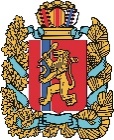 АГЕНТСТВО РАЗВИТИЯ МАЛОГО И СРЕДНЕГО ПРЕДПРИНИМАТЕЛЬСТВАКРАСНОЯРСКОГО КРАЯ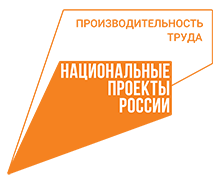 